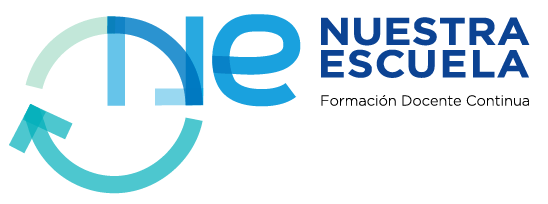 Asesoramiento Situado Institucional PresencialInstrumento para el seguimiento y monitoreoInstancias (Agregar las fechas correspondientes)Descripción de las acciones a realizarEstado de situación/avance/concreciónObserva cionesInstancias organizativas previasIdentificación de las escuelas y las razones por las cuales se considera necesario el asesoramiento.Instancias organizativas previasAcuerdo con el/la supervisor/a  respecto de quién informa al director/a.Instancias organizativas previasClarificación de los objetivos de este acompañamiento en el contexto del Programa.Primera reuniónESCUCHAR+PREGUNTAR+ANALIZAR+PLANIFICARIdentificación y priorización de  problemáticas.Selección de una de las dimensiones de la problemática a abordar y su análisis a la luz del Documento de Acompañamiento N°2.Planteo de objetivos en relación con el abordaje de esa problemática, en el marco del proceso de acompañamiento.Planificación de acciones concretas a realizar hasta la próxima reunión. Definición  del modo en que  se trabajará la problemática elegida en las Jornadas Institucionales.Entre reuniones Comunicación –según los medios y formas acordados con el/la director/a- para el acompañamiento. Segunda reuniónSEGUIR = ACOMPAÑAR EL PROCESOVisibilización entre el/la directora/a y tutor/a del proceso llevado a cabo en el marco del acompañamiento.Pauta de acciones a realizar hasta la próxima reunión.Entre reunionesComunicación –según los medios y formas acordados con el/la director/a- para el acompañamiento. Tercera reuniónEVALUAR = Valorar y ProponerAnálisis del logro de los objetivos  planteados.Formulación de proyecciones.Análisis y cierre del procesoValoración de la experiencia.Definición de los aportes realizados desde  este acompañamiento.